«Тактильная книга как дидактический материал» Описание: "Тактильная-книга"-это многофункциональное пособие. Используется для развития тактильных ощущений у детей младшего дошкольного возрастаЦель: развитие сенсомоторных навыков у детей дошкольного возраста.Задачи:-расширять представления детей об окружающем мире-развивать мелкую моторику, зрительное восприятие, внимание, память, речь-обогатить словарь детей новыми словами-формировать умение обследовать предметы, выделяя их цвет, форму-воспитывать познавательный процессКнига изготавливалась с учетом возрастных особенностей детей.В своей первой книге знакомство с транспортом) проводниками я сделала: машинки, чтобы детям было интереснее играть.Основой всей книжки послужил фетр, который как отмечалось выше, очень приятна на ощупь, с ней очень легко работать, создавать интересные аппликации. В изготовлении пособия были использованы текстильный и бросовый материалы : картон, поролон, готовые фигуркиВсе элементы склеивались горячим клеем или пришивались.Вся книга состоит из каких-либо заданий.Вторая книга (куплена) там использовались (перо птиц, мех животных, эко-кожа)Дети проводят пальчиками по шнуровке, по макаронам и т. д. определяя на ощупь поверхность: гладкая, шершавая.Дети пальчиками проводят по тесьме или же шагают по разноцветным кружочкам до определенного цветка.На обратных сторонах мини-тренажеры.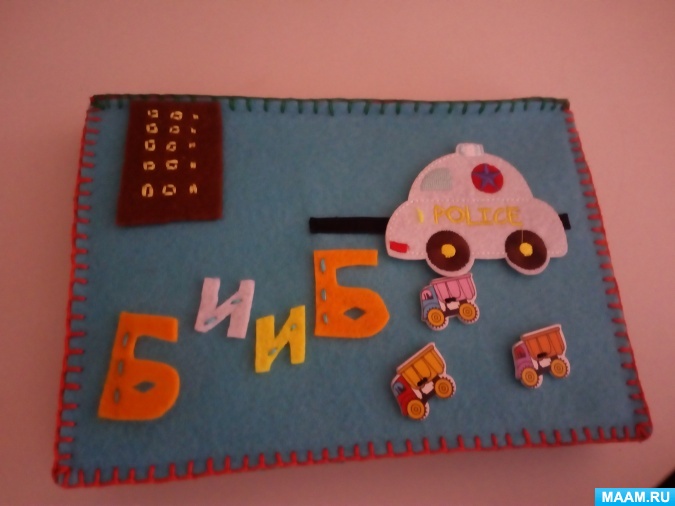 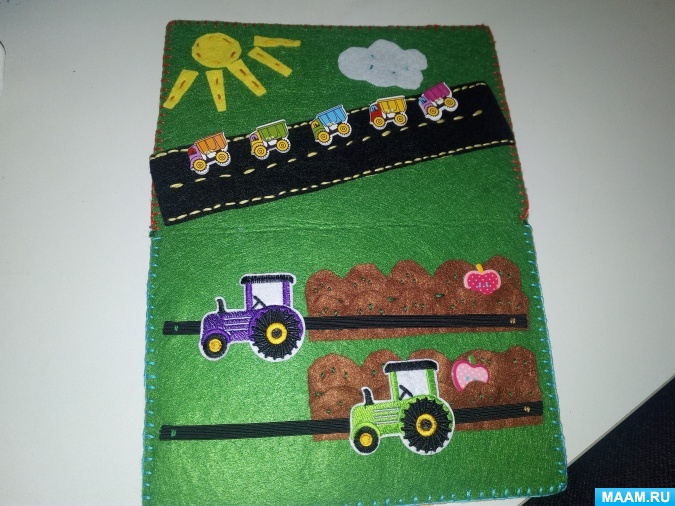 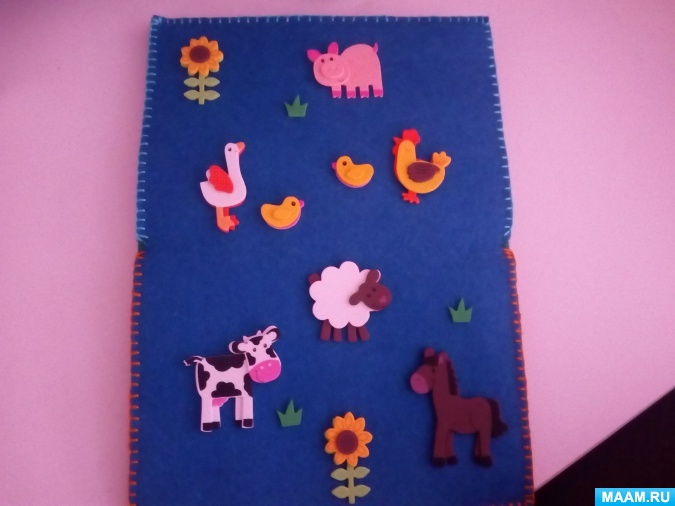 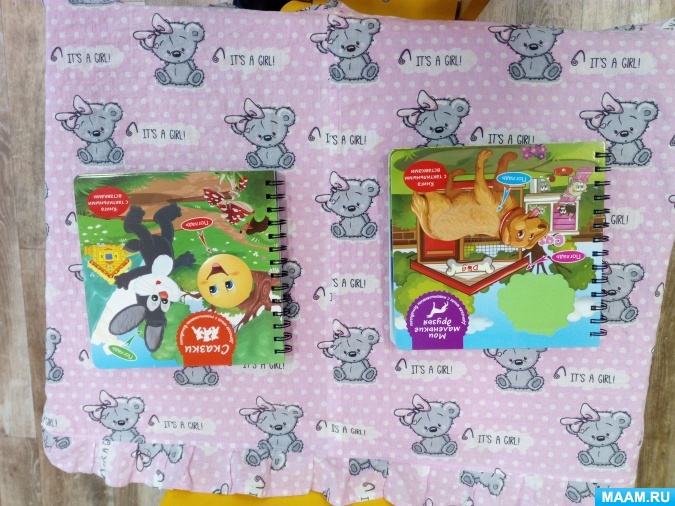 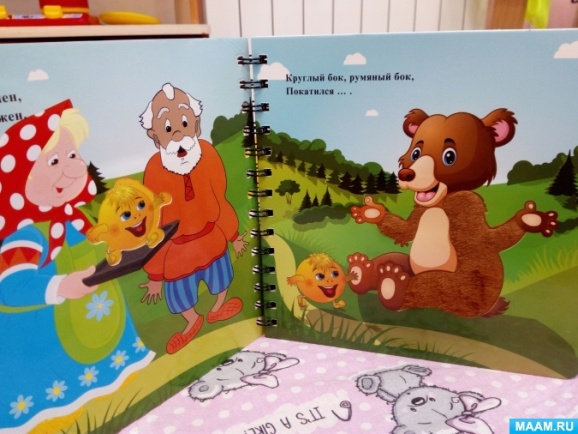 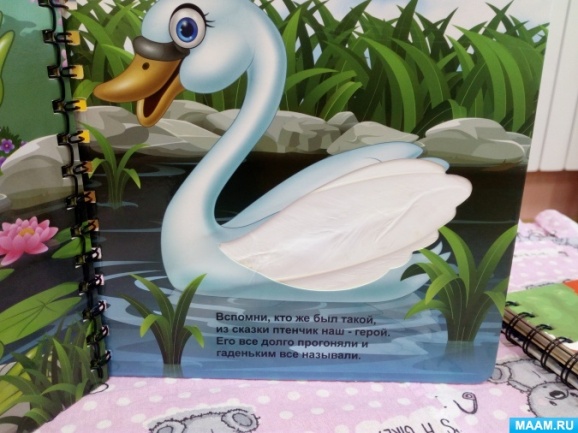 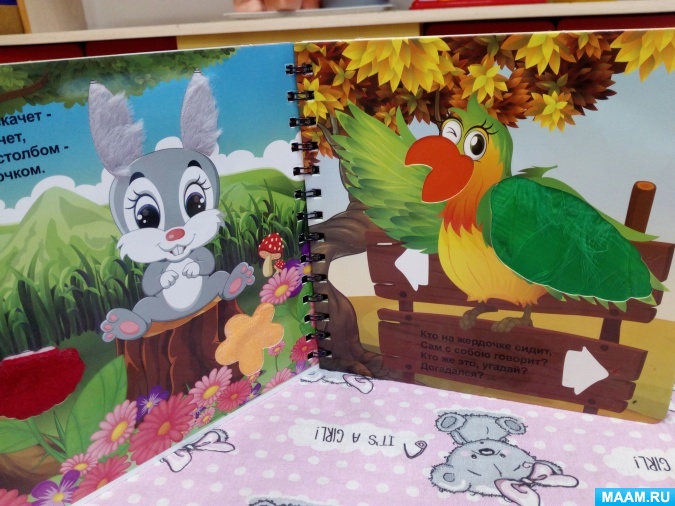 